Печатное средство массовой информации«Бахтайский ВЕСТНИК»31 июля 2023 года выпуск № 14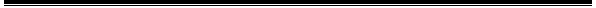 В июле 2023 года внесены изменения и дополнения в Устав муниципального образования «Бахтай», принятые решением Думы от 03.07.2023 года № 13/4-дмо «О внесении изменений и дополнений в Устав муниципального образования «Бахтай»»:Решение Думы № 13/4-дмо от 03.07.2023 г. «О внесении изменений и дополнений в Устав муниципального образования «Бахтай»Учредитель печатного средства массовой информации «Бахтайский вестник» - Дума МО «Бахтай»Главный редактор – глава муниципального образования «Бахтай» Бальбурова Валентина Петровна Тираж – 50 экземпляровРаспространяется бесплатно.Адрес редакции – с. Бахтай, ул. Ербанова, 21Номер подписан в печать  31.07.2023 года03.07.2023 г. № 13/4- ДМОРОССИЙСКАЯ ФЕДЕРАЦИЯИРКУТСКАЯ ОБЛАСТЬАЛАРСКИЙ МУНИЦИПАЛЬНЫЙ РАЙОНМУНИЦИПАЛЬНОЕ ОБРАЗОВАНИЕ «БАХТАЙ»ДУМАРЕШЕНИЕО ВНЕСЕНИИ ИЗМЕНЕНИЙ И ДОПОЛНЕНИЙ В УСТАВ МУНИЦИПАЛЬНОГО ОБРАЗОВАНИЯ «БАХТАЙ»В соответствии со ст. 7, 35, 44 Федерального закона от 06.10.2003 № 131-ФЗ «Об общих принципах организации местного самоуправления в Российской Федерации», п.11. ч.1 ст.8 Федерального закона от 26.02.1997 №31-ФЗ «О мобилизационной подготовке и мобилизации в Российской Федерации», Федеральным законом от 06.02.2023 № 12-ФЗ «О внесении изменений в Федеральный закон «Об общих принципах организации публичной власти в субъектах Российской Федерации» и отдельные законодательные акты Российской Федерации», Дума муниципального  образования «Бахтай»РЕШИЛА:1. Внести в Устав муниципального образования «Бахтай» следующие изменения:1) в части 2 статьи 3 слова «далее – Федеральный закон» заменить словами «далее – Федеральный закон № 131-ФЗ»;2) в части 1 статьи 7.2 слова «Федеральный закон от 06.10.2003 г. №131-ФЗ «Об общих принципах организации местного самоуправления в Российской Федерации» заменить словами «Федеральный закон № 131-ФЗ»;3) в подпункте «а», «б» пункта 2 части 1 статьи 43.1 слова «, аппарате избирательной комиссии муниципального образования» исключить;4) в части 2 статьи 47 слова «Федеральным законом от 06.01.2003 года №131-ФЗ «Об общих принципах организации местного самоуправления в Российской Федерации» заменить словами «Федеральным законом № 131-ФЗ»;2. В порядке, установленном Федеральным законом от 21.07.2005 № 97-ФЗ «О государственной регистрации Уставов муниципальных образований», предоставить муниципальный правовой акт о внесении изменении в Устав муниципального образования «Бахтай» на государственную регистрацию в Управление Министерства юстиции Российской Федерации по Иркутской области в течение 15 дней.3. Главе муниципального образования «Бахтай» опубликовать муниципальный правовой акт муниципального образования «Бахтай» после государственной регистрации в течение 7 дней и направить в Управление Министерства юстиции Российской Федерации по Иркутской области сведения об источнике и о дате официального опубликования муниципального правового акта муниципального образования «Бахтай» для включения указанных сведений в государственный реестр уставов муниципальных образований Иркутской области в 10-дневный срок.4. Настоящее решение вступает в силу после государственной регистрации и опубликования в периодическом печатном средстве массовой информации «Бахтайский вестник».Председатель Думы,Глава муниципального образования «Бахтай»                                          В.П. Бальбурова